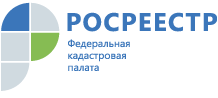 Вебинар на тему – «Новое в оформлении жилых и садовых домов». Вниманию кадастровых инженеров и других заинтересованных лицКадастровая палата по Республике Адыгея напоминает, что Центральным аппаратом ФГБУ «ФКП Росреестра» организовано проведение видеолекций и консультационных вебинаров в специальном разделе официального сайта www.kadastr.ru (далее – Сайт).Очередной вебинар на тему «Новое в оформлении жилых и садовых домов» состоится 04.07.2019 в 10:00.Нововведения в оформлении индивидуальных жилых и садовых домов вызывают у кадастровых инженеров большой интерес. И грамотная трактовка федеральных законов №№ 339 и 340 от 3 августа 2018 года – один из самых актуальных запросов профессионального сообщества к Федеральной Кадастровой палате.На вебинаре о применении закона № 340-ФЗ вы узнаете о порядке и последствиях признания постройки самовольной. Кроме того, будут раскрыты новые полномочия органов местного самоуправления. Кадастровые инженеры получат достоверную информацию об уведомительном порядке строительства и реконструкции домов. Наконец будут названы два новых основания для приостановления кадастрового учёта и регистрации прав на объекты ИЖС и садовые дома.Но главное – формат вебинар позволит вам получить ответы на любые вопросы о федеральных законах №№ 339 и 340.ВНИМАНИЕ!ПРИЕМ ЗАЯВОК НА УЧАСТИЕ В ВЕБИНАРЕ ЗАКАНЧИВАЕТСЯ 2 ИЮЛЯ. УСПЕЙТЕ ОПЛАТИТЬ КВИТАНЦИЮ! Ознакомиться с графиком проведения лекций и вебинаров, тарифами на оказание вышеуказанных услуг, а также тематикой готовых видеолекций и вебинаров можно на Сайте во вкладке «Специалистам» в разделе «Вебинары и видеолекции» (https://webinar.kadastr.ru/).Чтобы принять участие в видеолекции или вебинаре, необходимо зарегистрироваться на Сайте во вкладке «Личный кабинет», далее в календаре проведения вебинаров необходимо выбрать желаемую дату участия, после подтвердить согласие, путем подписания оферты и произведения оплаты.По результатам проведения вышеперечисленных действий в календаре проведения вебинаров отобразится запись об участии в вебинаре.